Major Endocrine GlandsFirst label the Endocrine gland, then list the hormones secreted by this gland under the name.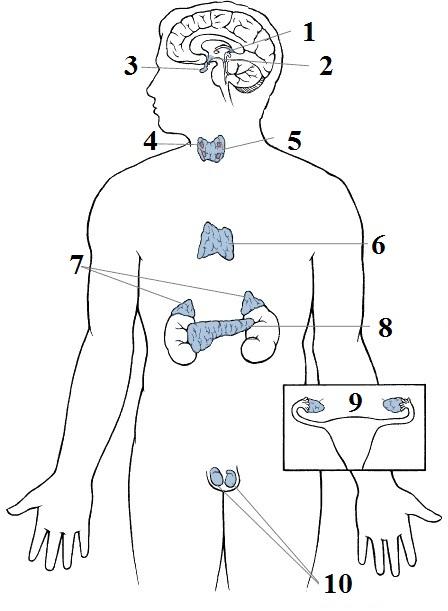 